/08 RM 04519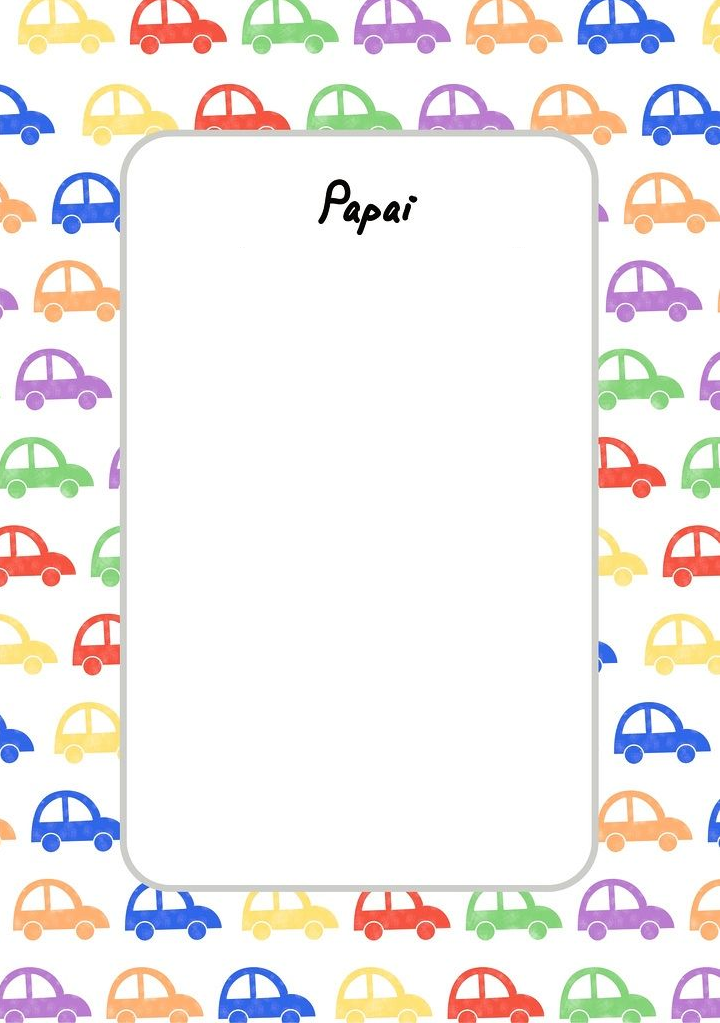 